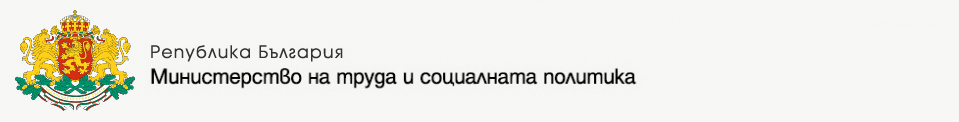 Заявленията за ползване на лична помощ се подават в общината по настоящ адрес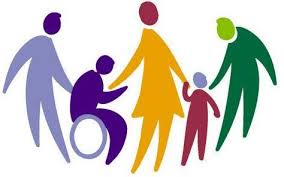 Наредбата за включване в механизма лична помощ влезе в сила след обнародването й в Държавен вестник на 5 юли. Нормативният акт е разработен в изпълнение на чл. 17 от Закона за личната помощ. С наредбата се урежда редът за предварителен контрол, текущ контрол върху изпълнението по предоставянето на механизма лична помощ и последващи оценки на изпълнението. Регламентира се и сключването, изменението и прекратяването на споразумението за предоставяне и ползване на лична помощ между ползвателя, асистента и доставчика на лична помощ, както и изпълнение на трудовите правоотношения при спазване на изискванията на трудовото законодателство.Човек с увреждане, на когото е изготвена индивидуална оценка на потребностите и е издадено направление с определен брой часове за лична помощ, може да заяви предоставянето на механизма лична помощ. Заявлението (по образец) се подава лично или чрез упълномощено от него лице до кмета на общината по настоящ адрес. В заявлението човекът с увреждане декларира, че няма да получава друга подкрепа за задоволяване на същите потребности за периода, през който ще му бъде осигурена лична помощ. Човекът с увреждане може да избере асистент, който да го обслужва. В случай, че той не е направил това, общината, която е доставчик на лична помощ, може да предложи асистент.Към заявлението се прилагат направлението с определения брой часове лична помощ и документ за самоличност на човека с увреждане (за справка) или на неговия законен представител (за справка). До 31 декември 2020 г. право за включване в механизма за лична помощ имат:1. хората с право на чужда помощ с определени 90 и над 90 на сто вид и степен на увреждане или степен на трайно намалена работоспособност;2. децата с право на чужда помощ с определени 50 и над 50 на сто вид и степен на увреждане или степен на трайно намалена работоспособност;3. децата без право на чужда помощ с определени 90 и над 90 на сто вид и степен на увреждане или степен на трайно намалена работоспособност.Когато ползвател на лична помощ е дете с увреждания с 90 и над 90% степен на увреждане, се дава съгласие до 380 лв. от месечната помощ от 930 лв., която то получава по Закона за семейни помощи за деца, да се превежда от Агенцията за социално подпомагане на кмета на съответната община, която съгласно закона е доставчик на лична помощ. Конкретната сума се изчислява на база на определения брой часове лична помощ, умножена по часовата ставка за положения труд от асистентите. Превеждането на средствата става след определяне на асистент на детето и сключването на трудов договор с него.В случай, че ползвател на лична помощ е пълнолетен човек с увреждане с 90 и над 90% степен на увреждане и с право на добавка за чужда помощ, заявителят за ползване на лична помощ трябва да даде съгласие същата добавка, която е в размер на 75% от социалната пенсия за старост, да се превежда от Националния осигурителен институт на Агенцията за социално подпомагане (АСП). Въз основа на това съгласие АСП ще превежда получените средства на кмета на общината, която ще е доставчик на лична помощ. Реалното предоставяне на лична помощ за хората с увреждания ще започне от септември 2019 г. Заявления за изготвяне на индивидуална оценка на потребностите и за включване в механизма лична помощ могат да се подават и след тази дата.